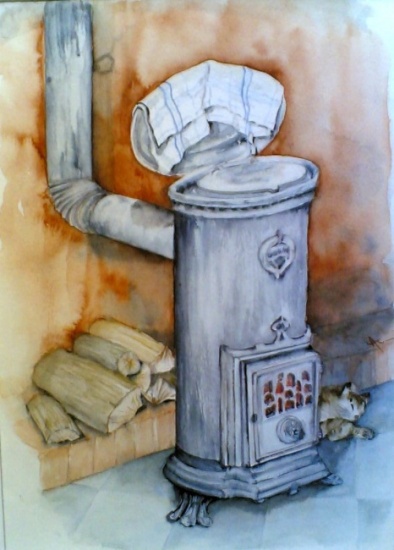 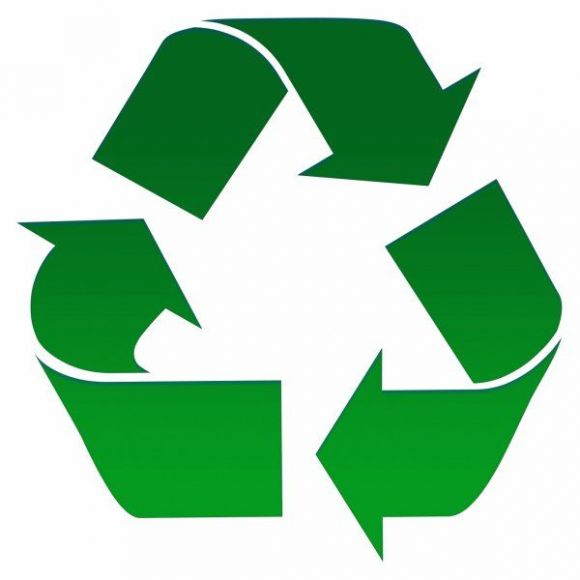      *Voir conditions en magasin                              		            						   														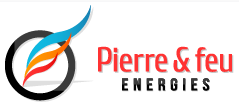 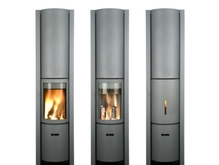 